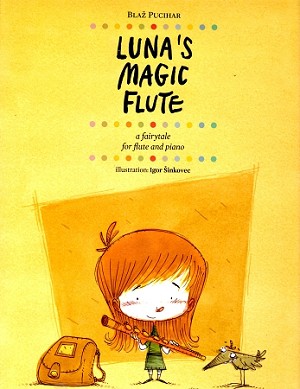 Vorspielabend Querflöte & Musikalische Früherziehung22. Juni 2017 Pfarrzentrum Sankt Katharina – Oberretzbach***Wir erzählen die Geschichte vonLUNA´S MAGIC FLUTE – Blaz Pucihar***Dreamy Flute						Elea HinterndorferSumm, Summ, Summ					MFE KG MitterretzbachKuckuck, Kuckuck, 				& Sarah Rößler	Cling Clang On The Train			Anika BraunsteinerScherzo							Katharina ZeindlerFarewell Luna						Leonie MandlburgerThe Playful Pony					Anna UlrichJazz For The Sea Turtle				Vanessa KleinThe Dolphin						Celina FröschlThe Hummingbird					Anja TrausmüllerThe Sad Sibirian Tiger				Celina FröschlThe Dragon						Kerstin Tallafuss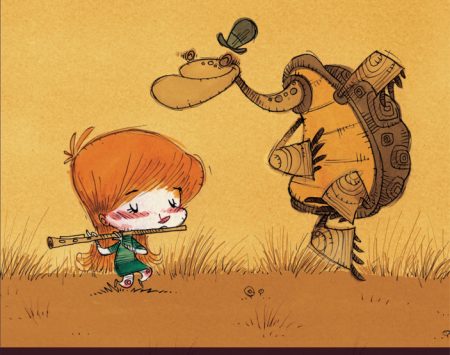 Luna´s Song						Natalie PollakThe Power Of True Friends			Alina BayerReturn Home 						Astrid Thurner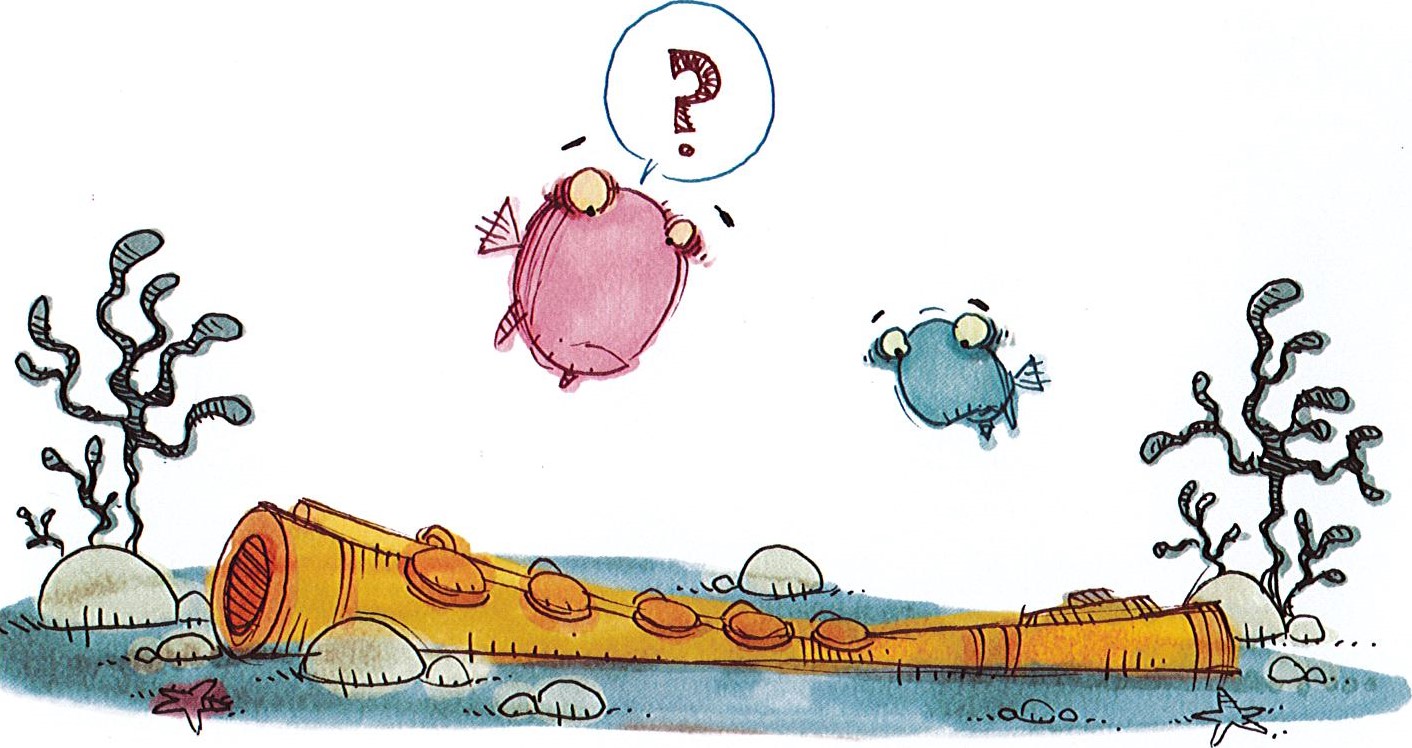 Klavier: Gerlinde Bachinger